  PATVIRTINTA Vaikystės studijų programų komitete 2019-02-14Protokolo Nr. EI-6-2ŠIAULIŲ UNIVERSITETAS                                           EDUKOLOGIJOS INSTITUTASBAIGIAMŲJŲ  (BAKALAURO, MAGISTRANTŪROS STUDIJŲ)  DARBŲ RENGIMO  METODINIAI REIKALAVIMAI Šiauliai, 2019 TURINYSBENDROSIOS NUOSTATOS ..........................................................................................................3 SANTRAUKA ..........................................................................................................................3 ĮVADAS ...................................................................................................................................3 LITERATŪROS APŽVALGA IR ANALIZĖ .........................................................................7 TYRIMO METODAI IR ORGANIZAVIMAS /  TYRIMO METODOLOGIJA ...................8   TYRIMO REZULTATAI IR ANALIZĖ .................................................................................11 DISKUSIJOS ...........................................................................................................................12 IŠVADOS IR REKOMENDACIJOS.......................................................................................13 . LITERATŪROS PATEIKIMAS .............................................................................................14 BAIGIAMOJO DARBO ĮFORMINIMAS .............................................................................15 PRIEDAI  ................................................................................................................................20 ETIKOS REIKALAVIMAI.....................................................................................................20 BENDROSIOS NUOSTATOS Baigiamųjų darbų rengimo metodiniai reikalavimai nustato Šiaulių universiteto Edukologijos instituto Pradinio ugdymo pedagogikos ir ikimokyklinio ugdymo, Ikimokyklinio ugdymo pedagogikos ir priešmokyklinio ugdymo studentų baigiamųjų (bakalauro, magistrantūros studijų) darbų (toliau – BD) rengimo reikalavimus. BD rengimo metodiniai reikalavimai privalomi visiems studentams, rengiantiems BD, jų vadovams, recenzentams, BD vertinimo komisijos nariams. BD rengimo metodinių reikalavimų paskirtis – bakalauro, magistrantūros studijų studentams ir jų vadovams padėti metodiškai parengti moksliškai vertingus BD pagal vienodus reikalavimus. Bakalauro darbo apimtis – 57000–76000 spaudos ženklų (be tarpų) (30–45 psl.), magistro darbo apimtis – 95000–114000 spaudos ženklų (be tarpų) (45–60 psl.). Už BD kokybę atsakingas jį rengęs studentas.  BD rengimo metodiniai reikalavimai parengti remiantis BD rengimo ir gynimo reglamentu. Kiekvieno skyriaus pabaigoje teikiami vertinimo kriterijai. BD priedai pateikti BD rengimo ir gynimo reglamente.SANTRAUKA Prieš įvadą BD turi būti pateikta santrauka lietuvių ir viena iš Europos Sąjungos kalbų. Santrauka – trumpas darbo esmės išdėstymas. Santraukos pabaigoje pateikiami  2–4 esminiai (temos esmę atspindintys) žodžiai. Santraukos apimtis – iki 1900 spaudos ženklų (be tarpų) (1 psl.). ĮVADAS Įvadas yra labai svarbi ir bene labiausiai atspindinti darbo kokybę dalis. Jame turi būti pateiktos šios dalys:  tyrimo aktualumas,  tyrimo problema,  tyrimo objektas,  hipotezė (tik magistro darbe),  tyrimo tikslas,  uždaviniai,  tyrimo metodologija (tik magistro darbe),  tyrimo metodika,  tyrimo imtis ir organizavimas,  darbo naujumas / reikšmingumas (tik magistro darbe),  darbo aprobacija (jei tokia yra),  darbo struktūra. Kiekviena šių dalių rašoma iš naujos eilutės, bet nenumeruojama. Jų pavadinimai paryškinami. Baigiamojo darbo įvado apimtis turėtų būti iki 5700 spaudos ženklų (be tarpų) (3 psl.). Įvadas turi būti parašytas taip, kad jį perskaičius galima būtų susidaryti ganėtinai išsamų vaizdą apie tiriamos problemos esmę, jos aktualumą ir ištirtumą, atliktą tyrimą, tyrimo apimtį ir originalumą. Kiekvieną įvado dalį aptarsime išsamiau. Aktualumas. Šioje įvado dalyje reikia paaiškinti, kuo pasirinkta tema aktuali, kodėl tikslinga ją nagrinėti. Remiantis švietimo dokumentais bei literatūros studijų pagrindu, reikia pagrįsti pasirinktą temą, kurios aktualumą aptardamas studentas demonstruoja savo teorinį ir metodologinį išprusimą (pastarasis ypač svarbus magistro darbe), gebėjimą bendrąsias žinias susieti su realiomis tyrimo organizavimo sąlygomis. Šioje įvado dalyje reikia išryškinti darbo svarbą teorijai ir  (ar) praktikai (tai ypač aktualu magistro baigiamajame darbe). Labai svarbu šioje įvado dalyje atskleisti temos ištirtumą, t. y. glaustai parodyti, kurie mokslininkai tyrė pasirinktą ugdymo reiškinį (problemą), kokios svarbesnės išvados pasirinktos temos (problemos) aspektu jau padarytos, kada, su kokiu tiriamųjų kontingentu ir kokiomis sąlygomis buvo atlikti tyrimai ir pan. Išsiaiškinus problemos ištirtumą, lengviau pagrįsti, kuo pasirinkta tema dar yra aktuali, ir parodyti studento atlikto tyrimo vietą ir reikšmę pasirinktoje tyrimo erdvėje. Dažniausiai taip pagrindžiamas teorinis temos (problemos) aktualumas. Praktinis aktualumas  gali būti nagrinėjamas ugdymo rezultatų ir (ar) ugdymo kokybės aspektu. Temos aktualumą pagrįsti tik dabartinės ugdymo praktikos trūkumais ar jų kritika nėra gerai, nes tyrėjas, ypač pradedantis, dėl objektyvių (ugdymo praktikos kompleksiškumo ir pan.) bei subjektyvių (paties tyrėjo situacijos, kompetencijų, dalyvavimo ugdymo praktikoje ir pan.) priežasčių ne visada pajėgus pakeisti ugdymo praktiką. Aktualumą galima pagrįsti ir per temos ištirtumo prieigą. Atsižvelgus į anksčiau minėtas priežastis ir ugdymo dinamiškumą, temos aktualumą patartina grįsti visuomenės keliamais naujais ugdymo tikslais, pasikeitusiomis socialinėmis sąlygomis, nauja ugdymo institucijų sistema, jų funkcionavimo pokyčiais, kitų visuomenės mokslo sričių kaitos suponuotais reikalavimais ugdymui ir pan. Magistro darbo įvade gali būti pateikti paaiškinimai dėl pasirinktos tyrimo krypties, jos teorinio pagrįstumo, atskirų klausimų nagrinėjimo išsamumo, medžiagos pateikimo logikos ir pan. Pageidautina, kad šios įvado dalies apimtis būtų 1900–3800 spaudos ženklų (be tarpų) (1–2 psl.). Problema. Tyrimo problema – tai klausimas apie tyrimo objektą. Į jį ir siekiama atsakyti atliekamu tyrimu. Dažnai problema keliama norint išryškinti tiriamo ugdymo reiškinio raidoje ar struktūroje esančius prieštaravimus. Tyrimo problema nusako, kurie objekto teoriniai ar praktiniai aspektai, ypatumai, ryšiai ir pan. domina tyrėją, į kokius mokslinio pažinimo klausimus jis nori atsakyti. Ugdymo problemų ištakos gali būti įvairios: dėl įvairių priežasčių iki šiol neišspręstos arba naujos problemos; problemos, atsiradusios kartu su socialinės tikrovės kaita; teorinės ir praktinės; bendros edukologinės ir susijusios tik su dalinio objekto specifika. Formuluojant problemą / probleminius klausimus verta parodyti jos ištirtumo lygį. Pasirenkant ir formuluojant problemas, reikia vengti pernelyg bendros formuluotės, jos atsiejimo nuo objekto specifikos, neatsižvelgimo į jo pobūdį ir pan. Pasirinkta tyrimo problema turi būti edukologinė, o ne, pavyzdžiui, tik psichologinė ar socialinė. Taip pat nerekomenduojama pasirinkti neaktualią moksliniu ar praktiniu atžvilgiu tyrimo problemą arba problemą, kuri neatitinka tyrėjo galimybių. Darbe gali būti formuluojama ne viena problema. Tokiu atveju jos pateikiamos klausimo forma ir rašomos iš naujos eilutės. Tyrimo objektas – tai reiškinys, kurį siekiama ištirti, tai, į ką yra sutelktas tyrėjo dėmesys. Plačiąja prasme edukologinių tyrimų objektas yra ugdymas. Jo formuluotė turi būti glausta, tiksliai įvardijamas tiriamas reiškinys. Tyrimo objektas susijęs su tyrimo tema ir problema, jas  sukonkretina, bet neatkartoja. Formuluojant tyrimo objektą, nuosekliai skiriama vis siauresnė ugdymo sfera. Tyrimo objektas turi atitikti tyrimo poreikius ir tyrėjo galimybes, t. y. iš formuluotės turi būti visiškai aišku, kuris ugdymo reiškinys ar jo aspektas bus tiriamas ir ar tyrėjas (studentas) pagal savo kompetencijas bei turimas priemones ir sąlygas (pvz., laiką, dalyvavimą ugdymo procese ir pan.) pajėgus jį tirti. Tyrimo hipotezė (magistro baigiamajame darbe) – remiantis literatūros ir (ar) faktinės medžiagos preliminariais apibendrinimais, suformuluota (sukurta) mokslinė prielaida, spėjimas, teiginys, kurį tyrimu siekiama įrodyti, t. y. patvirtinti, iš dalies patvirtinti arba atmesti. Hipotezėje visada glūdi spėjimas. Reikia atminti, kad net ir nepasitvirtinusi hipotezė yra reikšmingas mokslinis faktas, parodantis kitiems tyrėjams, ko neverta daryti. Hipotezė labiau išryškina tyrimo pagrindinę idėją, sukonkretina tyrimų kryptį, padeda pasirinkti tyrimo metodus. Gali būti keliamos ir kelios hipotezės. Darbo įvade hipotezė gali būti rašoma po tyrimo objekto arba po problemos. Ji gali būti formuluojama iš bendro teiginio (dedukcinė) ar padaroma iš atskirų teiginių (indukcinė). Galima formuluoti ir nulinę hipotezę, t. y. teigti, jog nebus jokio poveikio ir pan. Nulinės hipotezės paneigimas galimas tik atlikus statistinę duomenų analizę. Hipotezių formuluotės gali būti aprašomosios (siekiama atsakyti į klausimą kaip?) ir aiškinamosios (bandoma atsakyti į klausimą kodėl?). Nerekomenduojama formuluoti pernelyg paprastas hipotezes, t. y. tokias, kai atsakymai aiškūs net be mokslinio tyrimo. Atliekant kokybinio pobūdžio tyrimus, hipotezės galima neformuluoti. Tyrimo tikslas ir uždaviniai. Tyrimo tikslas – tyrėjo įsivaizduojamas (laukiamas, siekiamas) mokslinis rezultatas. Tyrimo uždaviniai – darbai, kuriuos reikia atlikti siekiant tyrimo tikslo. Dažniausiai formuluojamas vienas tyrimo tikslas ir keletas uždavinių (2–5). Tyrimo tikslas nurodo tyrimo kryptį ir turi būti glaudžiai susijęs su tyrimo objektu bei tema. Uždaviniai nurodo, kaip, kokiu aspektu bus siekiama iškelto tikslo, paaiškina tyrimo struktūrą. Tačiau jie neturi atspindėti tyrimo procedūros: nenusako, kokie buvo tyrimo organizavimo žingsniai, etapai, todėl netinka rašyti, jog buvo studijuota mokslinė literatūra, o reikia nurodyti, ką išstudijavus literatūrą numatoma išsiaiškinti.  Tikslo formuluotė priklauso nuo to, į kokį klausimą reikia atsakyti sprendžiant problemą. Tyrimo tikslas bei uždaviniai formuluojami bendratimi: rasti, aprašyti, apibūdinti, išnagrinėti, nustatyti, įrodyti, paaiškinti, numatyti, pagrįsti, parengti, sukurti, ištirti, palyginti ir pan. Tyrimo uždaviniai numeruojami. Jų sprendimo rezultatai turi būti pateikti išvadose. Nors tyrimo tikslas siejamas su numatomu rezultatu, tačiau realus rezultatas gali skirtis nuo tyrimo pradžioje formuluoto. Tyrimo metodologija (magistro baigiamajame darbe). Aprašomos pagrindinės idėjos, t.y. pagrindiniai teoriniai teiginiai, kuriais remiantis buvo sukonstruotas tyrimas. Atkreipiame dėmesį, kad tyrimo metodologija apima ne tik pagrįstus su tema susijusius pagrindinius teiginius, bet ir turi sąsajas su išsikeltu tikslu, problema, metodais, mokslinių sąvokų, terminų vartojimu, tyrimo rezultatų interpretacijomis. Šioje dalyje nurodoma, kokiomis koncepcijomis vadovaujasi studentas, spręsdamas pasirinktą tyrimo problemą. Tačiau reikia ne tik įvardyti teorijas, bet nurodyti ir svarbiausias jų idėjas / nuostatas / principus, pagrindžiančias darbo autoriaus poziciją tiriamos problemos aspektu. Tyrimo metodai. Šioje dalyje reikia nurodyti darbe naudotus konkrečius tyrimo metodus. Pageidautina juos ne tik išvardyti, bet ir sugrupuoti, pavyzdžiui, į teorinius, empirinius, statistinius ir pan. Taip pat būtina nurodyti ne paties tyrėjo (studento) sukurtų tyrimo metodikų autorius. Atliekant kiekybinius tyrimus, būtina nurodyti statistinius duomenų apdorojimo būdus. Išvardijus darbe naudotus statistinius metodus, reikia nurodyti, kuria programa buvo apskaičiuoti tyrimo rezultatai. Dažniausiai naudojamos Microsoft Office Excel arba SPSS kompiuterių programos. Atliekant kokybinius tyrimus, reikia glaustai nurodyti klausimus, kuriuos tyrėjas tikisi išsiaiškinti pasinaudojęs gauta kokybine informacija, ir trumpai apibūdinti kokybinių duomenų analizės technologiją. Tyrimo imtis ir organizavimas. Įvade reikia aprašyti tiriamuosius (respondentus / informantus), t. y. nurodyti bendrą jų skaičių ir pasiskirstymą pagal esmines tyrimo charakteristikas. Apibūdinant imtį, gali būti nurodomi pirminės informacijos rinkėjai, generalinė aibė, imties sudarymo būdas (-ai) ir kt. Reikia nurodyti ir vietoves, kuriose vyko tyrimas. Kai tyrimas kiekybinis, nusakomas imties patikimumas (pagrindžiamas tiriamųjų / objektų kiekis) ir reprezentatyvumas (apibūdinama imties struktūra). Atliekant kokybinį tyrimą, pagrindžiama, kodėl nagrinėjami šie, o ne kiti konkretūs objektai, parodoma, kaip bus parinkti informacijos šaltiniai, apibūdinamas jų kompetentingumas. Detalesnė informacija apie respondentus pateikiama aprašant tyrimo metodiką ir (arba) analizuojant tyrimo rezultatus. Tyrimo etapai. Šioje dalyje nurodoma, kokia tvarka vyko tyrimas, t. y. tiksliai apibūdinama tyrimo eiga, nurodomas atlikimo laikas ir darbų apimtis, tyrimo vyksmo stadijos. Darbo naujumas / reikšmingumas (magistro baigiamajame darbe). Tai svarbus darbo kokybės kriterijus. Šioje dalyje nurodoma, kuo darbas papildo mokslo teoriją ir  (arba) praktiką: pavyzdžiui, sukurtas koks nors teorinis / praktinis modelis, atskleisti veiksniai, lemiantys tiriamą reiškinį, naujai apibrėžta sąvoka, pakartotas tyrimas kitomis ar identiškomis ankstesnio tyrimo sąlygomis, pateiktos originalios išvados, parengtos rekomendacijos konkretiems praktikams, strategams, sukurtas tyrimo instrumentas ir pan. Galima skirti teorinį ir  (ar) praktinį tyrimo naujumą. Darbo aprobacija. Nėra būtina, tačiau visuose BD būtų privalumas. Jeigu medžiaga buvo publikuota, įvade nurodant darbo aprobaciją reikia įvardyti autorių ir bendraautorius (jei yra) ir pavadinimą, leidimo metus, vietą. Jei buvo skaitytas pranešimas, turi būti nurodyti pranešėjas ir pranešimo bendraautoriai (jei yra) bei pranešimo pavadinimas, įvardytas renginys, jo vieta ir laikas. Darbo struktūra. Struktūrą reikia nurodyti glaustai. Pavyzdžiui: darbą sudaro santrauka lietuvių ir kita ES kalba, įvadas, X skyrių, išvados, rekomendacijos, literatūros sąrašas, X priedų. Darbe pateikiama X lentelių, X paveikslų. LITERATŪROS APŽVALGA IR ANALIZĖ Taikomojo arba tiriamojo pobūdžio BD literatūros apžvalga ir analizė / teorinė dalis gali sudaryti iki pusės darbo apimties. Teorinio-analitinio pobūdžio darbuose mokslinės literatūros šaltinių analizė gali savo apimtimi būti ilgesnė. Literatūros apžvalgos ir analizės skyriuje svarbus analizuojamos problemos nagrinėjimo išsamumas, kuris įrodo autoriaus refleksijos, minčių ir idėjų svarumą, gebėjimą ieškoti, rasti ir suvokti medžiagą, padedančią atskleisti tiriamą aspektą, parodyti jo vietą kitų mokslo teorijų ir sampratų kontekste. Literatūros šaltinių apžvalgoje reikia labai kruopščiai, kritiškai atrinkti perskaitytus šaltinius, rašyti tik tai, kas tiesiogiai susiję su nagrinėjama tema, ir pateikti tik esminę ir naujausią informaciją (išskyrus tuos atvejus, kai nagrinėjamas istorinis problemos aspektas), išdėstyti įvairių terminų, sąvokų, tiriamų reiškinių sampratą.  Ši darbo dalis turi skyrius, o pastarieji gali būti suskirstyti į poskyrius ir skyrelius. Skyrių skaičius ir pobūdis priklauso nuo pasirinktos temos tyrinėjimo gilumo ir platumo. Poskyriai ir skyreliai turi būti rašomi nuosekliai. Kiekvieno skyriaus pabaigoje pateikiamas trumpas apibendrinimas. BD visada naudojamasi pagrindinėmis sąvokomis, atspindinčiomis analizuojamos problemos (reiškinių ar procesų) būdingus požymius. Tos pačios sąvokos gali būti skirtingai interpretuojamos ne tik atskiruose moksluose, bet ir skirtingų mokslininkų darbuose, todėl reikia pagrįsti savo nuomonę dėl vienos ar kitos sąvokos ar teorijos pasirinkimo.  Literatūros šaltinių analizėje turi atsispindėti Lietuvos ir užsienio šalių mokslininkų idėjos (bakalauro baigiamajame darbe užsienio šaltinių turi būti ne mažiau kaip 25 proc., magistro – ne mažiau nei 35 proc.), pozicijos konkrečiu klausimu, tyrimo rezultatai, susiję su analizuojama problema. Šioje darbo dalyje atrenkami ir formuluojami teoriniai modeliai, pagal kuriuos konstruojamas tyrimas.  Naudojama literatūra turi būti tinkamai perteikta: tikslios citatos pateikiamos kabutėse, nurodant autoriaus pavardę, šaltinio išleidimo metus ir puslapį, iš kurio paimta citata, perfrazuotoms ir referuotoms mintims pakanka nurodyti autoriaus pavardę ir šaltinio išleidimo metus (išsamiau žr. VIII skyrių).  TYRIMO METODAI IR ORGANIZAVIMAS (bakalauro darbas) / TYRIMO METODOLOGIJA (magistro darbas) Tyrimo metodologija (magistro darbe). Šiame skyriuje siūloma aprašyti pagrindines idėjas, t. y. pagrindinius teorinius teiginius, kuriais remiantis buvo sukonstruotas tyrimas. Atkreipiame dėmesį, kad tyrimo metodologija apima ne tik prieš tai pagrįstus su tema susijusius pagrindinius teiginius, bet ir turi sąsajas su išsikeltu tikslu, problema, metodais, mokslinių sąvokų, terminų vartojimu, tyrimo rezultatų interpretacijomis. TYRIMO METODIKA IR ORGANIZAVIMAS (bakalauro ir magistro darbuose) Tyrimo metodikos aprašymas reikalingas duomenų patikimumo kontrolei, kad kitas tyrėjas galėtų pakartoti jūsų tyrimą, patikrinti gautus duomenis ir suformuluotas išvadas. Išsamus metodikos aprašymas sudaro sąlygas matyti bendrą vaizdą apie gautų rezultatų vienareikšmiškumą ir patikimumą. Atliekant skirtingos strategijos tyrimus (kiekybinius ar kokybinius) tyrimo metodika kinta.  Duomenų rinkimas (bakalauro ir magistro darbuose) Aprašant kiekybinio tyrimo metodiką, pirmiausia išvardijami ir pagrindžiami metodai / būdai, kuriais tyrėjas rinko duomenis (interviu, anketavimas, stebėjimas, testavimas ir pan.). Pirminė informacija renkama matuojant požymius kiekybinėmis, kokybinėmis skalėmis.  Aprašant kokybinio tyrimo metodiką, pradžioje pagrindžiamas teorinis pagrindas (t. y. remiantis kitų autorių darbais, pasirinktos teorinės filosofijos atstovų požiūriu pagrindžiama, kodėl siekiant atsakyti į tyrimo klausimą pasirinktas kokybinis tyrimas, konkreti tyrimo filosofija (pvz., fenomenologinė, diskurso ir pan.), duomenų analizės metodas (pvz., fenomenologinė analizė, diskurso analizė ir pan.) ir konkreti jo taikymo technika.  Pavyzdžiui, fenomenologinė filosofija leidžia atskleisti, ką asmeniui, turinčiam konkrečią patirtį, reiškia tyrėją dominantis išgyvenimas, kaip jis jį apibūdina. Šiam patyrimui aprašyti pasirenkama fenomenologinė analizė (priklausomai nuo fenomenologijos filosofijos: M. Heideggerio ar E. Husserlio pozicija), kuri atliekama laikantis konkrečios analizės technikos reikalavimų (priklausomai nuo pasirinktos filosofinės pozicijos). Atliekant kokybinius tyrimus reikia aprašyti, kodėl pasirinkta nurodyta duomenų rinkimo strategija ir kokiomis priemonėmis tyrėjas siekė ar nesiekė duomenų įvairovės. Kartais tyrimai atliekami analizuojant netiesiogiai tyrimo tikslais surinktus duomenis (pvz., pokalbius, transliuotus per TV, dienoraščius ir pan.). Tokiais atvejais siūloma nurodyti, kad tyrime naudojami antriniai duomenys (tyrimo dalyvių aprašymas čia nėra būtinas). Duomenų apdorojimas / analizė (bakalauro ir magistro darbuose) Darbe turi būti aprašytas (-i) duomenų apdorojimo / analizės metodas (-ai). Kiekybiniuose tyrimuose įvardijami konkretūs matematinės statistikos ar tikimybių teorijos būdai. Jeigu parametrų reikšmės apskaičiuojamos pagal visiems žinomas formules, jų pateikti nereikia. Kai kuriuos matematinius parametrus reikia įvardyti tiksliau (neužtenka pasakyti, kad buvo skaičiuotas, pvz., koreliacijos koeficientas, nes jų yra keletas. Skirtingos koreliacijos koeficientų reikšmės lemia skirtingą interpretaciją). Taip pat nurodomos naudotos kompiuterių programos (Microsoft Office Excel, SPSS, PSPPS, SKIBIS, STATISTIKA ar pan.) ar jų paketas. Atkreipiamas dėmesys, kad kiekybinis tyrimas pradedamas ir baigiamas kokybine analize. Statistinis aparatas laikomas priemone, padedančia išsamiau ir tiksliau atskleisti edukacinius kokybinius ypatumus (Bitinas, 2013). Kokybiniuose tyrimuose duomenų analizės strategija priklauso nuo taikyto tyrimo metodo. Kiekvienam tyrimo metodui įvairūs autoriai pateikia skirtingas tyrimo duomenų analizės, rezultatų aprašymo schemas. Darbo autorius, atsižvelgdamas į savo tyrimo specifiką, turėtų iš jų pasirinkti tinkamiausią bei savo pasirinkimą pagrįsti. Darbe reikia nurodyti šaltinius, autorius, kuriais vadovautasi taikant konkretų metodą. Jei duomenų analizei buvo naudota kompiuterių programa (Kokybis,  NVivo,  Text Analysis Suite ir pan.), reikia ją (jas) paminėti. Tyrimo procedūra (bakalauro ir magistro darbuose) Po duomenų surinkimo ir apdorojimo būdų pateikimo aprašoma tyrimo procedūra (t. y. paaiškinama, kada, kur ir kokiomis sąlygomis buvo atlikti tyrimai). Atliekant eksperimentinio pobūdžio tyrimus, nurodoma trukmė, etapai, sąlygos, grupių (eksperimentinės, kontrolinės) skaičius ir dydis, sudarymo kriterijai, eksperimentinis veiksnys (nepriklausomas kintamasis). Tyrimo aplinka kokybiniuose tyrimuose taip pat užimą svarbią vietą.  Pavyzdžiui: atliekant stebėjimą ypač svarbu apibūdinti stebimos situacijos kontekstą (todėl reikia pateikti detalų fizinės ar socioedukacinės aplinkos aprašymą), su stebėjimu susijusias aplinkybes, kurios gali turėti įtakos rezultatams. darant interviu svarbu aprašyti tyrimo aplinką, situaciją, kontekstą, nes šios aplinkybės gali reikšmingai lemti tyrimo dalyvių atsakymus į klausimus. Atliekant kokybinius tyrimus nemenka reikšmė tenka tyrėjo ir tyrimo dalyvio santykiui, todėl reikia nurodyti, koks ryšys sieja juos. Šiame etape aprašoma, kaip buvo transkribuojami (šnekamosios kalbos pavertimas rašytine) tekstai, kas tai darė, kokia tekstų apimtis, kaip saugomi duomenys. Tiek kiekybiniuose, tiek kokybiniuose tyrimuose aprašomos visos duomenų rinkimo priemonės (stebėjimo, interviu protokolai (kokio pobūdžio klausimai ir pan.). Čia nurodoma, kaip fiksuoti duomenys (žymint ranka, darant garso, vaizdo įrašus ir pan.). Taip pat aprašomos asmenų sutikimo dalyvauti tyrime procedūros, tyrimo instrukcijos. Aprašoma, ar buvo naudoti žvalgomieji tyrimai, kurie yra skirti tyrimo patikimumui patikrinti. Tyrimo imtis (bakalauro ir magistro darbuose) Toliau aprašomi tyrimo imtis. Imtis gali būti kiekybinė ir kokybinė. Ją apibūdinant, nurodomi pirminės informacijos rinkėjai, objektų, apie kuriuos bus renkama informacija, imties sudarymo būdas. Siūloma nepainioti tyrimo objektų imties (renkama juos apibūdinanti informacija) ir informantų imties (apibūdinama tyrimo dalyvių nuomonė apie tyrėjui rūpimus objektus) (Bitinas, 2013). Šios tyrimo dalyvių grupės dažnai nesutampa (pvz., apie ugdytinius dažnai informuoja pedagogai, tėvai). Kiekybiniuose tyrimuose nurodoma tiriamųjų lytis, amžius ir kiti reikalingi tyrimui demografiniai kintamieji (pvz., pedagogų kvalifikacija, darbo stažas, ir pan.). Šioje dalyje svarbu ne tik aprašyti tyrimo dalyvius, bet ir pagrįsti, kodėl tokie dalyviai pasirinkti, kaip sudaryta tiriamųjų imtis ir kaip tiriamieji buvo atrenkami. Kiekybiniuose tyrimuose išsamiau apibūdinami tiriamųjų atrankos būdai. Informacija apie tyrimo dalyvius gali būti aprašoma žodžiais arba pateikiama lentelėje ar paveiksle. Baigiamuosiuose darbuose, kuriuose atliekami kiekybiniai tyrimai, reikia nusakyti imties reprezentatyvumą (apibūdinama imties struktūra), o magistro darbe dar ir patikimumą (pagrindžiamas objektų kiekis). Kokybiniuose tyrimuose pagrindžiama, kodėl nagrinėjami šie, o ne kiti konkretūs objektai, parodoma, kaip bus pasirinkti informacijos šaltiniai. Tyrimo dalyvių aprašymas itin svarbus, nes gaunami rezultatai specifiški tyrimo dalyvių imčiai. Tyrimo dalyvius turi sieti aktualus patyrimo išgyvenimas (Bitinas, 2013).  Pavyzdžiui: atliekant stebėjimą, būtina nurodyti, kas gali turėti reikšmės gaunamiems rezultatams (amžius, lytis, tautybė, apranga ir pan.). Gali būti situacijų, kada stebimi nepažįstami asmenys ir kai kurios charakteristikos nurodomos tik spėjimu, todėl tyrėjas kai kuriuos teiginius turėtų įvertinti kaip prielaidas, o ne faktus; atliekant rašytinių dokumentų analizę, aprašyti, kokiais kriterijai remiantis atrinkti analizuojami tekstai; atliekant interviu, aprašyti, kokiais kriterijai remiantis atrinkti tyrimo dalyviai, kaip jie rasti. Jei jie atrinkti remiantis tam tikrais principais ar naudotos kokios kitos procedūros, reikia jas detaliai aprašyti ir pagrįsti remiantis literatūra. Trumpai pristatant kiekvieną tyrimo dalyvį svarbu nurodyti visus tyrimui reikšmingus dalyvio bruožus (pvz., tam tikras gyvenimo detales, socialinį statusą ar pan.). Aprašoma ir tai, kaip užtikrinamas anonimiškumas, kokie tekstai, interviu nebuvo įtraukti į duomenų analizę. Taigi, imties tūris priklauso nuo tyrimo tikslų, duomenų rinkimo pobūdžio, numatomų išvadų paskirties (Bitinas, 2013). Tyrimo kokybė (magistro darbe) Magistro darbuose būtina pagrįsti tyrimo kokybę. Kiekybiniams tyrimams: validumą (kas matuojama), objektyvumą (ar tyrėjas nedaro įtakos tyrimo procedūrai ir rezultatui), patikimumą (tyrimo tikslumo laipsnis), reprezentatyvumą (tikimybinės imties duomenų ekstrapoliacijos į generalinę aibė argumentavimas) ir pan.; kokybiniams tyrimams: patikimumą (tyrimo tikslumo laipsnis); validumą (išorinis, vidinis). Rekomenduojama literatūra: Bitinas B. (2013). Rinktiniai edukologiniai raštai. II tomas. Edukologinis tyrimas: sistema ir procesas. Ugdymo tyrimų idėjos ir problemos. Vilnius: Edukologija. Bitinas B., Rupšienė L., Žydžiūnaitė V. (2008). Kokybinių tyrimų metodologija. Klaipėda: S. Jokužio leidykla-spaustuvė. Kardelis K. (2007). Mokslinių tyrimų metodologija ir metodai. Šiauliai: Lucilijus. Rupšienė L. (2007). Kokybinio tyrimo duomenų rinkimo metodologija. Klaipėda. Žydžiūnaitė V. (2007). Tyrimo dizainas: struktūra ir strategijos. Kaunas: Technologija. TYRIMO REZULTATAI IR JŲ ANALIZĖ Tyrimo rezultatai pristatomi atskirame skyriuje, kurį, priklausomai nuo tyrimo metodikos, gali sudaryti keletas poskyrių, informacijos skaidymą siejant su tyrimo metodais, tiriamųjų grupėmis ar tyrimo uždaviniais. Šiame skyriuje pateikiami ir aptariami empirinio (kokybinio  ar kiekybinio) tyrimo duomenys, atliekama jų analizė bei įvertinimas. Išdėstoma faktinė medžiaga apie tiriamų požymių raišką ir jų ryšius, apibūdintos esminės nagrinėjamo reiškinio raidos tendencijos. Mokslinio darbo rezultatai sudaro visumą, kurią apima mokslinis tekstas ir tyrimo rezultatus iliustruojanti medžiaga, pateikta lentelėse ir paveiksluose. Tekste neturėtų būti lentelėse ir paveiksluose pateiktų faktų vardijimo (plačiau apie tai žr. X skyriuje). Svarbiausia  ne faktų konstatavimas, o priežasties-pasekmės bei esminių ryšių pastebėjimas, kaitos ir raidos tendencijų bei svarbiausių nagrinėjamos problemos aspektų išryškinimas. Rezultatų analizei pasitelkiami įvairūs analitiniai metodai: faktų grupavimo, lyginimo, apibendrinimo, sisteminimo, klasifikavimo ir pan. Kiekybinio tyrimo atveju magistro darbuose taikomi statistinės analizės metodai, kokybinio tyrimo atveju – kokybinių duomenų analizė. Tyrimo rezultatų dalies bei kiekvieno šios dalies poskyrio, jei tyrimo rezultatų pateikimas skaidomas į atskiras dalis, pabaigoje turėtų būti pateikiamas tyrimo rezultatų analizės apibendrinimas ir kritinis įvertinimas.  DISKUSIJA (magistro darbe) Diskusija magistro baigiamajame darbe yra privaloma. Šiame skyriuje gauti tyrimo rezultatai įvertinami darbe pateikiamos tyrimo problemos teorinės analizės pagrindu, parodant pastebėtus panašumus, skirtumus, prieštaravimus. Šioje dalyje taip pat gauti tyrimo rezultatai palyginami su ankstesniais, kitų tyrėjų atliktų tyrimų rezultatais, išskiriami panašumai ir skirtumai, ieškoma tendencijų, galimos tam tikros prognozės į ateitį. Darbo autorius šioje dalyje turėtų įvardyti atlikto tyrimo ribotumus, parodyti, kas ir kodėl darbe liko neišspręsta bei kaip šį darbą galima būtų tęsti, keliant naujus mokslinius klausimus. Taip pat gali būti daromos tam tikros rekomendacinio pobūdžio įžvalgos švietimo kokybės tobulinimo atžvilgiu ar pan., priklausomai  nuo  baigiamojo  darbo  temos. Pasiūlymai neturėtų būti bendro pobūdžio, nekonkretūs, siūlantys „gerinti“, „tobulinti“, „stiprinti“, „plėsti“, „didinti“ ir pan. Remiantis teorinėmis prielaidomis ir atlikto tyrimo rezultatais siūloma nurodyti, kaip spręsti vieną ar kitą  problemą. Diskusijos apimtis – ne mažiau nei 1900 spaudos ženklų (1 psl.).  Rengiant diskusijos dalį  siūloma atsakyti į klausimus: Kaip gauti rezultatai susiję  su ankstesniais tyrimais? Kaip gauti tyrimo duomenys patvirtina ar paneigia teorinius teiginius? Kokia yra praktinė gautų rezultatų reikšmė? Kokios tyrimo tęstinumo kryptys ir ribotumai? Išsakoma asmeninė tyrėjo refleksija? IŠVADOS IR REKOMENDACIJOS Išvados turi atsakyti į probleminius tyrimo klausimus, keltus darbo įvadinėje dalyje, uždaviniuose, patvirtina arba atmeta tyrimo hipotezę (tais atvejais, kai hipotezė yra keliama tyrimo pradžioje). Išvados turi būti pateikiamos trumpai, aiškiai, vengiant tyrimo kitų darbo dalių tekstų atkartojimo. Išvados yra teiginiai, kuriuose  neturi atsirasti naujos, darbe nenagrinėtos informacijos, negali būti citatų, skaičių ar kitų autorių nuomonių. Išvados numeruojamos. Tikslinga, kad išvados prasidėtų tokiais žodžiais, kaip: išsiaiškinta, pastebėta, nustatyta, ištirta, išanalizavus paaiškėjo ir t. t. Išvadose neturėtų būti visiems gerai žinomų tiesų, aprašytų vadovėliuose.  Rekomendacijos BD būtinos. Edukologijos krypties tyrimai yra taikomojo pobūdžio, skirti tobulinti egzistuojančiai švietimo praktikai, spręsti praktinėms visuomenės švietimo problemoms. Todėl rekomendacijos turi būti praktiškai reikšmingos, pritaikomos, turinčios aiškiai identifikuojamą adresatą (švietimo politikus, mokslininkus, švietimo įstaigų vadovus, socialinius partnerius, mokytojus, jų rengėjus, tėvus ir pan.), tiesiogiai susijusios su darbo tema. Rekomendacijos rengiamos, atsižvelgiant į tyrimo rezultatus ir išvadas. Neturėtų būti nekonkrečių bendro pobūdžio siūlymų gerinti, tobulinti, stiprinti, didinti ir pan. Svarbu kiek įmanoma konkrečiau nurodyti ne tik ką, bet ir kaip tobulinti, kaip problemas spręsti. Rekomendacijose neturėtų būti pateiktos visiems gerai žinomos tiesos.  LITERATŪROS PATEIKIMAS Literatūros šaltiniai aprašomi pagal tam tikras taisykles – biografinių nuorodų sąrašo sudarymo taisykles. Biografinių nuorodų sąrašas – tai abėcėlės tvarka išdėstyti darbe panaudotų (cituotų, perfrazuotų ar paminėtų) dokumentų bibliografiniai aprašai. Dabartiniu metu yra žinomos ir taikomos skirtingos biografinių nuorodų sudarymo taisyklės (jos gali skirtis priklausomai nuo šalies, mokslo srities ir pan.). Mūsų šalyje socialinių mokslų srityje dažniausiai laikomasi Amerikos psichologijos asociacijos (angl. American Psychological Association – APA) biografinių nuorodų sudarymo principais (5 versija). Visų Lietuvoje taikomų biografinių nuorodų sudarymo variantus galima 	rasti Šiaulių universiteto bibliotekos interneto puslapyje  http://biblioteka.su.lt/lt/rekomendacijos/bibliografiniu-nuorodu-saraso-sudarymas/.  Literatūros sąrašas pateikiamas originalo kalba. Literatūros šaltiniai ne lotyniškos abėcėlės rašmenimis pateikiami literatūros sąrašo pabaigoje. Pateikiant kelis vieno autoriaus darbus, jie išdėstomi chronologine tvarka; visame darbe būtina laikytis vieno pasirinkto biografinių nuorodų sąrašo sudarymo principo; literatūros šaltiniai numeruojami arabiškais skaitmenimis.  Nuorodos į literatūros šaltinius tekste rašomos skliaustuose, nurodant autoriaus (-ių) pavardę be vardo raidės ir publikacijos metus (Jonaitis, 2004). Jei autorius minimas tekste, rašoma jo vardo pirmoji raidė ir pavardė, pavyzdžiui: J. Jonaitis (2004) teigė, kad... Pasak J. Jonaičio (2004), ... Kaip teigia J. Jonaitis (2004) ... Toje pačioje pastraipoje minint tą patį autorių, nurodoma tik vardo pirmoji raidė ir pavardė, o metai nebekartojami. Pateikiant nuorodą į kelių autorių skirtingus šaltinius, autorių pavardės, metai atskiriami kabliataškiu, pavyzdžiui: (Jonaitis, 2004; Petraitis, 2004). Kai autorių yra daugiau nei trys, pateikiant nuorodą minimi ne daugiau kaip trys autoriai, šalia rašoma „ir kt“. Pateikiant tikslią autoriaus (-ių) citatą, reikia nurodyti dar ir šaltinio puslapį. Citata visada rašoma kabutėse. Cituoti kitų autorių mintis iš originalo reikia tiksliai, paliekant net tuos pačius skyrybos ženklus. Jei darbe iškyla būtinybė citatą šiek tiek sutrumpinti, tuomet praleisto teksto vietose įrašomas daugtaškis. Kai cituojamo autoriaus žodžius pristato kitas autorius, citatos pabaigoje būtina nurodyti antrinį šaltinį, iš kurio cituojama. Pavyzdžiui, pasak U. Beck, „bendrosios kompetencijos – tai kraujas ir nervai, tuo tarpu specialiosios kompetencijos – tėra raumenys ir kaulai“ (Laužackas, 2005, p. 46). BAIGIAMOJO DARBO ĮFORMINIMAS Baigiamieji darbai turi būti spausdinti kompiuteriu, parašyti taisyklinga valstybine kalba pagal galiojančius Valstybinės lietuvių kalbos komisijos nutarimus.  Baigiamieji darbai rašomi vienoje lapo pusėje A4 formato puslapiuose, numatant (paliekant) paraštes: viršuje ir apačioje – 2 cm, kairėje – 3 cm; dešinėje – 1,5 cm. Intervalas tarp eilučių – 1,5. Tekstas rašomas Times New Roman 12 pt šriftu. Kiekvienos pastraipos pirmoji eilutė atitraukiama nuo kairės paraštės 10 mm. Pastraipoms nustatoma abipusė lygiuotė – tekstas sulygiuojamas ir pagal dešiniąją, ir pagal kairiąją paraštes. Rekomenduojama puslapių numeraciją pradėti nuo darbo įvado ir puslapio numerį rašyti lapo apačioje dešinėje pusėje.  Skyrių pavadinimai rašomi paryškintomis didžiosiomis raidėmis, centruojama, poskyrių ir skyrelių – paryškintomis mažosiomis ir pradedami  kaip pastraipa. Skyrių pavadinimų raidžių aukštis turi būti 14 pt, poskyrių ir skyrelių – 12 pt. Be to, kiekvieną skyrių reikia pradėti naujame puslapyje, o poskyrius ir skyrelius – tame pačiame, pavadinimo  žodžiai nekeliami. Po pavadinimo taškas nededamas. Po poskyrių ir skyrelių pavadinimo paliekamas vienos eilutės tarpelis. Baigiamojo darbo turinys pateikiamas atskirame lape, skyrių pavadinimai rašomi didžiosiomis raidėmis, o poskyrių pavadinimai – mažosiomis raidėmis (žr. 2, 3 priedus). Nurodomi puslapių numeriai.  Baigiamojo darbo antraštinis lapas parengiamas pagal pavyzdį (žr. 3 BD priedą).  Lentelėse ir paveiksluose naudojami šriftai ir dydis gali skirtis nuo viso teksto šrifto, tačiau jis visame darbe turi būti vienodas. Dažniausiai naudojamas 10 pt raidžių aukštis.  TYRIMO REZULTATŲ PRISTATYMAS LENTELĖMIS Tyrimo duomenimis pateikti galima naudoti lenteles. Jos pateikiamos tada, kai norima susisteminti surinktą informaciją, atlikti lyginamąją analizę, atspindėti tiriamų reiškinių ir rodiklių kitimo perspektyvas arba kai dėl didelio informacijos kiekio jų neįmanoma pateikti kitais būdais. Rekomenduojama pagrindinio  teksto lentelėse pateikti ryškiausiai tyrimo objektą iliustruojančius tyrimo faktus. Lentelės turi būti korektiškos, rūpestingai sudarytos, informatyvios, suprantamos. Jų duomenys moksliniame tekste turi būti aptariami, paaiškinama faktų prasmė, rezultatai komentuojami. Kadangi lentelė paprastai atlieka „iliustracinę“ funkciją, pagrindiniame tekste turi būti paaiškinta, kokios informacijos ieškoti lentelėje, kokią tendenciją ar statistinį apibendrinimą lentelės informacija atspindi. Kiti  rezultatai ar detalūs duomenys gali būti pristatomi prieduose, kur jų numeravimo tvarka yra atskira. Lentelės numeruojamos iš eilės išlaikant nuoseklumą, t. y. lentelei numeris suteikiamas pagal jos eiliškumą tekste, pradedant teorinės dalies lentelėmis ir tęsiant iki darbo pabaigos. Lentelės numeris pateikiamas kairėje lapo pusėje, 12 pt šriftu. Šalia rašomas lentelės pavadinimas (žr. 1 lentelę). Lentelės pavadinimas turi būti suprantamas, prasmingas, aiškiai įvardijantis jos turinį ir pateikiamas virš lentelės. Lentelės pavadinimas rašomas mažosiomis raidėmis pradedant didžiąja tokiu pačiu, kaip ir pagrindinis tekstas, tik paryškintu šriftu. Pavadinimas centruojamas atsižvelgiant į lentelės kraštus. Po lentelės pavadinimo taškas nededamas. Šalia pavadinimo rekomenduojama nurodyti ir kitą su tyrimu susijusią informaciją, tai yra imties dydį (N), matavimo vienetus (%) ir pan. (žr. 1 lentelę). Pateikiant visą lentelę, publikuotą kitame šaltinyje, šalia lentelės pavadinimo skliaustuose būtina nurodyti šaltinio pavadinimą arba autorių ir leidinio leidimo metus. Lentelės stulpeliuose ir eilutėse pateikiama prasminga tyrimo informacija. Stulpelių ir eilučių pavadinimai (toliau – antraštės) turi būti informatyvūs, suteikti informacijos apie požymį, dydžius, matavimo vienetus ir pan. Stulpelių ir eilučių antraštė neturi būti per ilga, užrašai antraštiniuose langeliuose – kiek įmanoma trumpi, bet aiškūs. Būna atvejų, kai lentelėms nepakanka vienos eilutės stulpelių antraščių, todėl galima daryti antrąsias antraščių langelių eilutes, vadinamas paantraštėmis. Rašant stulpelio antraštę be papildomo paaiškinimo galima vartoti visuotinai priimtus sutrumpinimus (pvz.: Nr. vietoje numeris, % vietoje procentai). Lentelių stulpelių antraštes ir paantraštes rekomenduojama centruoti ir pateikti paryškintu šriftu, eilučių antraštes – lygiuoti į kairę, o duomenų langeliuose esančią informaciją centruoti ir lygiuoti. Pateikiama skaitmeninė informacija duomenų langeliuose turi turėti vienodą skaičių dešimtainių ženklų po kablelio (t. y. vienodai suapvalinta). Duomenų langeliuose greta skaitmeninių reikšmių dimensijos nerašomos, jos nurodomos prie lentelės arba jos dalių antraščių pavadinimų (žr. 1 lentelę). Jei stulpelyje ar eilutėje jokio skaitmens įrašyti negalima (negauta jokių tyrimo rezultatų), jo vietoje dedamas brūkšnys arba jis paliekamas tuščias. 1 lentelė. Respondentų nuomonė apie individualių vaiko poreikių tenkinimo galimybes mokykloje (%) Jei lentelė spausdinama ne viename puslapyje ar pagal eilučių skaičių netelpa jame, ji gali būti perkeliama į kitą puslapį, tuomet pavadinimas rašomas tik virš pirmosios jos dalies. Tokiu atveju kairiajame apatiniame pirmosios lentelės dalies kampe daromas prierašas „N lentelės tęsinys X puslapyje“, o virš antrosios lentelės dalies X puslapyje rašomas „N lentelės tęsinys“. Lentelėje, kuri pateikiama dviejuose puslapiuose, siekiant vientisumo, tikslinga stulpelius numeruoti ir antroje dalyje (kitame puslapyje) pakartoti tik jų numerius, o ne antraštes. Jei lentelė dėl didelio stulpelių skaičiaus netelpa lape horizontaliai, ją galima pasukti išilgai lapo, tačiau prieš tai reikėtų įvertinti, ar visa pateikta informacija yra reikalinga. Labai didelės apimties lenteles galima pateikti prieduose, o tekste palikti tik reikšmingiausią jos fragmentą.  Lentelės darbe turi būti aptartos ir paaiškintos bei logiškai susietos su moksliniu tekstu. Jos komentuojamos atsižvelgiant, kokia yra nuorodos į lentelę prasmė. Galimi du lentelės komentavimo būdai. Pirmasis naudojamas, kai skaitytoją supažindinant su lentelėje pateiktais duomenimis nurodoma lentelėje esanti informacija. Tada rašoma: „Kaip parodyta N lentelėje, mokinių laisvalaikio poreikiai...“ arba „Mokinių laisvalaikio poreikių pasiskirstymas lyčių aspektu parodytas N lentelėje“. Antrasis būdas naudojamas, kai lentelėje pateikti duomenys interpretuojami, o tekste pateikiama nuoroda į konkrečią lentelę, kurioje tie duomenys pateikti. Pvz.: „Mergaičių ir berniukų laisvalaikio interesai nėra tapatūs“ (žr. N lentelę). Interpretuojant lentelių duomenis, pateikiama nuoroda, orientuojanti į konkretų lentelės numerį (lenktiniuose skliaustuose kartu su santrumpa žr. nurodomas lentelės numeris). Komentuojant nereikėtų vartoti tokių nuorodų, kaip  „žemiau (aukščiau) pateikiamoje lentelėje“ ar „....puslapyje pateikiamoje lentelėje“. TYRIMO REZULTATŲ PRISTATYMAS PAVEIKSLAIS Paveikslams priskiriama įvairi grafinė medžiaga: grafikai, diagramos, piešiniai, brėžiniai, schemos, fotografijos ir pan. Baigiamųjų darbų tekste apipavidalinant tyrimo rezultatus jie įvardijami bendru terminu „paveikslas“. Parenkant paveikslo ir jo elementų dydį svarbu siekti informatyvumo. Paveikslas turi būti optimalaus dydžio. Jį sudarant reikia atkreipti dėmesį į elementų skaičių ir paskirtį. Jeigu paveikslas skirtas atspindėti elementų visumos struktūrai ir jų tarpusavio ryšiams, tuomet jį reikia sudaryti taip, kad ta visuma ir būtų matoma. O jeigu paveikslu norima sugrupuoti konkrečius elementus, jie ir turi būti svarbiausi bei paveiksle išryškinti. Paveiksle rekomenduojamas mažiausias šriftas – 6 pt, didžiausias – 14 pt. Times New Roman.  Sudarant paveikslus, informaciją reikia stengtis pateikti paprastai, aiškiai ir estetiškai. Paveikslo pavadinimas ir numeris rašomas po paveikslu. Paveikslai numeruojamos iš eilės išlaikant nuoseklumą, t. y. paveikslui numeris suteikiamas pagal jos eiliškumą tekste, pradedant teorinės dalies paveikslais ir tęsiant iki darbo pabaigos (1 paveikslas... N paveikslas). Šalia paveikslo numerio rašomas žodžio „paveikslas“ sutrumpinimas  pav., toliau paveikslo pavadinimas tokiu pačiu šriftu, kaip ir tekstas, mažosiomis raidėmis pradedant didžiąja ir centruojamas atsižvelgiant į paveikslo kraštus (žr. 1 pav.). Pavadinimas turi būti suprantamas, aiškiai įvardijantis paveikslo turinį, informatyvus, užrašytas paryškintai. Jei tekste pateikiama keletas vienas kitą pratęsiančių ir tarpusavyje susijusių paveikslų, jie gali būti numeruojami taip.: 1 pav., 1a pav., 1b pav. Tyrimo rezultatus pateikiant diagramomis būtina atsižvelgti į jų paskirtį. Dažniausiai naudojamos tokio tipo diagramos: linijinės diagramos (grafikai); plokštuminės diagramos (stulpelinės, juostinės, skritulinės, sektorinės, histogramos); taškinės diagramos; voratinklinės diagramos ir kt. Skritulinės diagramos naudojamos, kai norima parodyti reiškinio struktūrą, kurios visų duomenų dalį sudaro vienos ar kitos reikšmės (nominalinė arba rangų skalės) (žr. 1 pav.). pav. Tyrimo dalyvių grupės (N = 86) Pateikiant šias diagramas turi būti nurodoma kiekvieno sektoriaus vertė (skaitmenimis ar procentais) bei užrašyti jų pavadinimai.  Stulpelinės diagramos rekomenduojama taikyti tuomet, kai norima atkreipti dėmesį į atskiras tirtų parametrų vertes, palyginti vienarūšius reiškinius, pateikti vardų, tvarkos skalės kintamuosius, atskleisti reitingo ir struktūros dėsningumus, pavaizduoti reiškinio struktūros kitimą laiko atžvilgiu. Skiriami du šios diagramos tipai – struktūrinės, kurios tinka kintamojo struktūrai parodyti ir turi skirtingos spalvos (ar skirtingai brūkšniuotus, taškuotus ir pan.) stulpelius, ir dinaminės, turinčios vienos spalvos stulpelius ir skirtos parodyti kintamojo (požymio) kitimą. Atkreiptinas dėmesys į tai, kad nominaline skale matuotus požymius stulpelinėje diagramoje reikia pateikti ne stichiškai, o reitingo tvarka. Stulpelinėse diagramose skirtingų rodiklių stulpeliai spalvinami kitokiomis spalvomis ar kitaip (brūkšniuojant, taškuojant ir pan.) grafiškai atskiriami. Rekomenduojama, kad ištisiniame moksliniame darbe būtų vienodas spalvų tonas ar kitoks stulpelių žymėjimas. Analogiškai kaip stulpelinės diagramos braižomos juostinės (linijinės) diagramos, kur stačiakampiai stulpeliai išsidėstę horizontaliai ant vertikalios koordinačių ašies. Stulpelio aukštis arba juostos ilgis turi atitikti  pasirinktą mastelį, kurio skalė pradedama nuo nulio. Stulpelinėse ir juostinėse diagramose galima iš karto pavaizduoti keletą rodiklių, suskirstant stulpelius į grupes, juos skirtingai brūkšniuojant ar spalvinant (žr. 2 pav.). pav. Tyrimo dalyvių naujų paslaugų vertinimas (N = 120) Pateikiant kito autoriaus originalų ar adaptuotą paveikslą, po jo pavadinimo reikia pateikti nuorodą į šaltinį, nurodant autorių, išleidimo metus ir puslapį, kuriame yra paveikslo originalas (žr. 2 pav.). 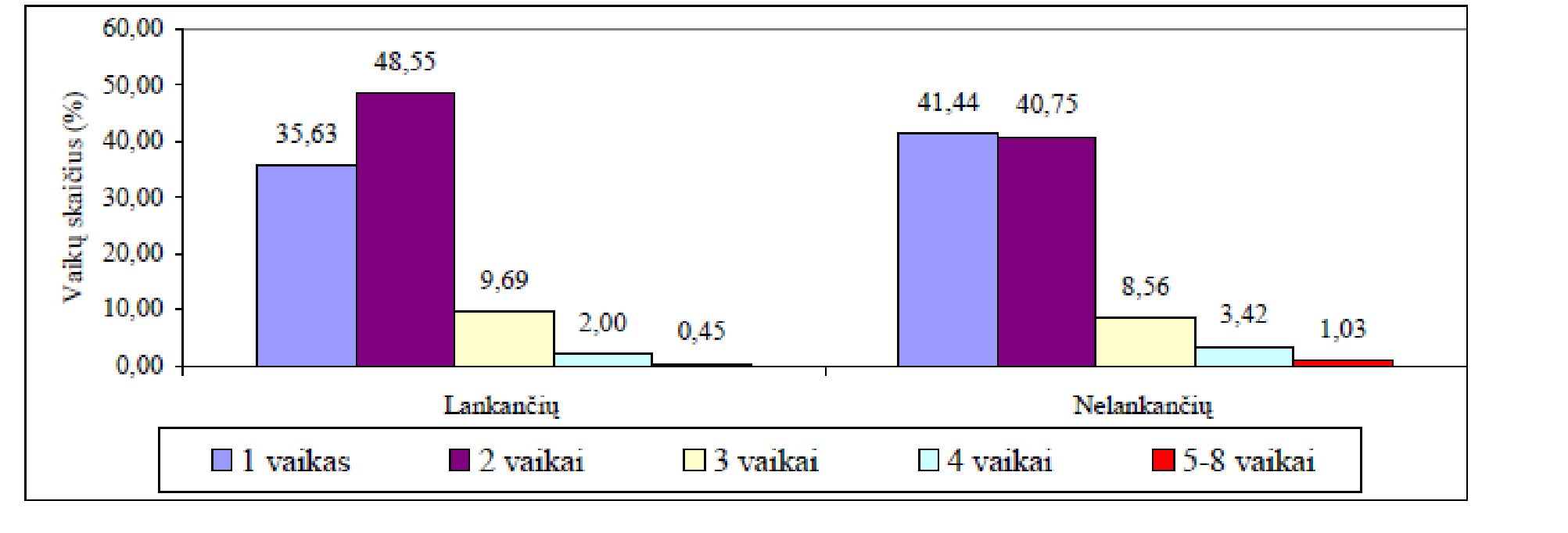 pav. Vaikų skaičius ikimokyklinio ugdymo įstaigas lankančių ir nelankančių vaikų šeimose (Monkevičienė ir kt., 2008, p. 13) Siekiant pavaizduoti reiškinio kitimą laiko atžvilgiu naudojamos linijinės diagramos (grafikai). Tokiose diagramose požymio kitimas (pvz., laikas) parodomas vienoje ašyje, o įgytos reikšmės (pvz., vaikų, lankančių dailės būrelį, skaičius) kitoje ašyje (žr. 4 pav.). Kaip teigia G. Merkys ir kt. (2004), svarbu, kad linijinės diagramos savo pateikimo forma sudaro galimybes nesunkiai palyginti keleto reiškinių kitimo tendencijas tarpusavyje. Norint teisingai sudaryti linijinę diagramą, svarbu parinkti vienodus kitimo intervalus.  pav. Vaikų, lankančių dailės būrelį, skaičius 2010–2014 m.  Taip pat paveikslams yra priskiriamos  nuotraukos, schemos, piktogramos ir kt. Tokie paveikslai (nepriklausomai nuo to, kaip jie gauti – piešti, fotografuoti ar pan.) turi būti perkelti į skaitmeninę (kompiuterinę) aplinką ir pateikiami moksliniame tekste kaip iliustracinė medžiaga. Jei jis atliktas ne paties tyrėjo, būtina nurodyti autorių ar atitinkamą informacijos šaltinį, kuriame jis buvo panaudotas. Paveikslai turi būti optimalaus dydžio ir tinkamos kokybes (geros raiškos, suderintas kontrastingumas ir pan.). Jame galima užrašyti trumpus paaiškinimus, dėti rodykles, išryškinti norimą vietą didesniu masteliu ir pan. Išsamiai apie tyrimų rezultatų pristatymą, atsižvelgiant į tyrimo struktūrą aprašo mokslininkai G. Merkys,  S. Vaitkevičius,  D. Urbonaitė-Šlyžiuvienė (2004). PRIEDAI Prieduose pateikiama pagalbinė BD papildanti medžiaga: tyrimo instrumentų pavyzdžiai (testai, anketos ir pan.),  lentelės, paveikslai, dokumentai. Gali būti pateikiami ir statistiškai apdorotų duomenų skaičiavimai. Atskirose darbo dalyse yra pateikiamos nuorodos į priedus. Kiekvieną priedą reikia sunumeruoti (lapo viršutinėje dalyje dešinėje pusėje, pvz., 1 PRIEDAS) ir pateikti atskirame lape. Jeigu priedų yra daug, siūloma sudaryti priedų turinį. Papildomai darbe gali būti pateikiamas priedas ir CD formatu (papildomi paveikslai, fotonuotraukos, scenarijai, dokumentai ir pan.). TYRIMO ETIKA BD tyrimai turi būti vykdomi taip, kad būtų užtikrinta tokių tyrimų nauda visuomenei ir joje veikiančioms suinteresuotoms asmenų grupėms. Tyrimai, kurie orientuoti į švietimo ir ugdymo problemų sprendimą, yra ypatingi tuo, kad juose dažniausiai dalyvauja įvairaus amžiaus žmonės, todėl privalu eliminuoti bet kokį neigiamą poveikį ugdymo(si) proceso dalyviams, jų grupėms ir pačiam ugdymo procesui. Mokslininkai (Jucevičienė, 1997; Charles, 1999; Kardelis, 2007; Bitinas, Rupšienė, Žydžiūnaitė, 2008; Bitinas, 2013 ir kt.) pažymi, kad atliekant tokius tyrimus svarbu paisyti esminių etinių normų ir reikalavimų tam, kad iki minimumo būtų sumažinta galima socialinė žala (pvz., pažeistas pasitikėjimas, prarasti socialiniai santykiai) tyrimo dalyviams. Tai reiškia, kad tyrimo etikos laikymasis reikalauja išlaikyti pusiausvyrą tarp tyrėjo noro gauti objektyvią informaciją ir tiriamojo asmens saugos.  Tyrimai turi būti planuojami ir atliekami gerbiant visas visuomenės grupes (socialines, kultūrines, politines, religines, etnines, rasines, kt.) ir atsižvelgiant į visų, su tyrimu susijusių pusių – tyrimo užsakovų (pvz., kai baigiamasis darbas rengiamas socialinių partnerių pasiūlyta tema), tyrimo rezultatus naudosiančių įstaigų, organizacijų ir pan. – poreikius ir interesus. Tie patys reikalavimai taikomi ir skelbiant tyrimo rezultatus (Jucevičienė, 1997; Charles, 1999; Kardelis, 2007; Bitinas, Rupšienė, Žydžiūnaitė, 2008; Bitinas, 2013  ir kt.).   2 lentelėje pateikiami etiniai reikalavimai, susiję su atskirais tyrimo atlikimo etapais. 2 lentelė. Pagrindiniai etiniai reikalavimai tyrimo atlikimui (Pruskus, 2003; Kardelis, 2007; Bitinas, 2013) Mokslinės tiriamosios veiklos etikos normos grindžiamos ir Šiaulių universiteto Etikos kodeksu (2007), t. y. „mokslinė veikla grindžiama sąžiningu tyrimu ir tiesos siekimu“. Tokią nuostatą pažeidžia: Empirinio tyrimo duomenų padirbinėjimas arba manipuliavimas jais. Sąmoningas gautų duomenų, prieštaraujančių tyrimo hipotezei, nutylėjimas. Neteisingas informacijos apie empirinio tyrimo metodiką pateikimas. Tyrimo duomenų, programų, empirinės medžiagos pavyzdžių, rankraščių pasisavinimas arba sąmoningas sugadinimas. Plagijavimas, t. y. svetimo teksto, idėjos arba išradimo pateikimas kaip savo. Nepagrįstas bendraautorystės primetimas kolegoms. 7. Mokslinei veiklai talkinusių žmonių arba organizacijų įnašo neigimas arba nutylėjimas. Literatūra: Armour K., Macdonald D. (2012). Research methods in physical education and youth sport. London, New York: Routledge.  Bitinas B. (2013). Rinktiniai edukologiniai raštai. II tomas. Edukologinis tyrimas: sistema ir procesas. Ugdymo tyrimų idėjos ir problemos.Vilnius: Edukologija. Bitinas B., Rupšienė L., Žydžiūnaitė V. (2008). Kokybinių tyrimų metodologija. Klaipėda: S. Jokužio leidykla-spaustuvė. Gay L. R., Mills G. E. ir kt. (2009). Educational research: competencies for analysis and applications. London: Pearson Education. Gubrium J. F., Holstein J. A. (2001). Handbook of interview research: context & method. Thousand Oaks (Calif.): Sage. Charles C. M. (1999). Pedagoginio tyrimo įvadas. Vilnius: Alma Littera.  Check J., Schutt R. K. (2012). Research methods in education. Thousand Oaks (Calif.): Sage Publications. Jucevičienė P. (1997). Ugdymo mokslo raida: nuo pedagogikos iki šiuolaikinės edukologijos. Kaunas: KTU. Kardelis K. (2007). Mokslinių tyrimų metodologija ir metodai. Šiauliai: Lucilijus. Kumar R. (2011). Research methodology: a step-by-step guide for beginners. Los Angeles (Calif.): Sage.  Merkys  G.,  Vaitkevičius  S.,  Urbonaitė-Šlyžiuvienė D. (2004). Užsakomųjų tyrimų ataskaitos rengimas: Švietimo ir mokslo ministerijos rekomendacijos tyrėjams. Vilnius. Prieiga internetu: <http://www.smm.lt/old/fit/sv_bukle/tyrimai.htm>. Neuman W. L. (2011). Social research methods: qualitative and quantitative approaches. Boston: Pearson. Pruskus V. (2003). Sociologija: teorija ir praktika. Vilnius.  Pūkėnas K. (2009). Kokybinių duomenų analizė SPSS programa. Kaunas: LKKA. Prieiga  internetu: http://www.lsu.lt/sites/default/files/dokuumentai/studentams/norminiai_dokumentai/paskaito s/kokyipyr_biniu_duomenu_analize_SPSS_programa.pdf Rovai A. P., Baker J. D., Ponton M. K. (2013). Social science research design and statistics: a practitioner’s guide to research methods and SPSS analysis. Chesapeake (Va.): Watertree Press. Rupšienė L. (2007). Kokybinio tyrimo duomenų rinkimo metodologija. Klaipėda. Žydžiūnaitė V. (2007). Tyrimo dizainas: struktūra ir strategijos. Kaunas: Technologija. Bakalauro darbo vertinimo kriterijai Magistro darbo vertinimo kriterijai Pagrindinių BD elementų atskleidimas: temos aktualumo,  tyrimo problemos, objekto, tikslo, uždavinių Pagrindinių BD elementų atskleidimas: temos aktualumo, naujumo, tyrimo problemos, hipotezės, objekto, tikslo, uždavinių Taikytų tyrimų metodų, gautų rezultatų ir pagrindinių išvadų glaustas išdėstymas Taikytų metodologinių nuostatų, tyrimų metodų, gautų rezultatų ir pagrindinių išvadų glaustas išdėstymas Bakalauro darbo vertinimo kriterijai Magistro darbo vertinimo kriterijai Problemos aktualumo pagrindimas Nagrinėjamos problemos aktualumas, naujumas, originalumas, praktinis reikšmingumas Probleminių klausimų formuluotės  (-čių) tinkamumas Tyrimo problemos ištirtumo analizė ir sąsajos su metodologinėmis nuostatomis Tyrimo problemos ištirtumo analizė Probleminių klausimų formuluotės (-čių ) tinkamumas Objekto, tikslo ir uždavinių formuluotės, jų dermė su darbo tema ir problema Objekto, tikslo ir uždavinių formuluotės, jų dermė su darbo tema ir problema Sąsajos su studijų programa (jeigu yra, ir su specializacija) Hipotezės (hipotezių) tikslingumas --- Sąsajos su mokslo (-ų) kryptimi (-is) (jei darbas tarpkryptinis /tarpsritinis). Bakalauro darbo vertinimo kriterijai Magistro darbo vertinimo kriterijai Literatūros apžvalgos loginė struktūra Literatūros apžvalgos loginė struktūra ir konceptualumas Literatūros apžvalgos ryšys / sąsaja /  dermė su tyrimo problema ir objektu Literatūros apžvalgos dermė su tyrimo problema, objektu ir metodologinėmis nuostatomis Naudotos teorinės literatūros  naujumas, tikslingumas, tinkamas pateikimas ir apimtis (dominuojantys mokslo šaltiniai, mokslo šaltiniai užsienio kalbomis) Teorinio tyrimo metodų (analizės, sintezės, lyginimo, modeliavimo ir kt.) taikymo tikslingumas Sąvokų apibrėžtumas Naudotos teorinės literatūros  naujumas, tikslingumas, tinkamas pateikimas ir apimtis (dominuojantys mokslo šaltiniai, mokslo šaltiniai užsienio kalbomis) Sampratų atskleidimas Sąvokų apibrėžtumas Mokslinių idėjų analizė ir apibendrinimas Sampratų atskleidimas Tyrimo etikos laikymasis Mokslinių idėjų analizė ir apibendrinimas --- Literatūros perteikimo formų (citavimas, parafrazavimas, referavimas, analizavimas, interpretavimas, polemizavimas, vertinimas) tinkamumas --- Tyrimo etikos laikymasis Bakalauro darbo vertinimo kriterijai Magistro darbo vertinimo kriterijai Tyrimo metodų ir instrumentų tinkamumas pasirinktai problemai spręsti Metodologinių prieigų tinkamumas ir  pagrįstumas Tyrimo duomenų analizės metodų tinkamumas Metodologinių prieigų ir tyrimo metodų dermė Tyrimo organizavimo ir instrumento aprašymo išsamumas Tyrimo metodų ir instrumentų tinkamumas pasirinktai problemai spręsti Tyrimo imties tinkamumas, pristatymas ir charakteristika Tyrimo duomenų analizės metodų tinkamumas Tyrimo etikos laikymasis Tyrimo organizavimo ir instrumento aprašymo išsamumas --- Tyrimo imties tinkamumas, pristatymas ir charakteristika --- Tyrimo etikos laikymasis --- Tyrimo kokybės pagrindimas Bakalauro darbo vertinimo kriterijai Magistro darbo vertinimo kriterijai Tyrimo rezultatų pateikimo ir jų aptarimo struktūros logika Tyrimo rezultatų pateikimo ir jų aptarimo struktūros logika Tyrimo rezultatų ir jų aptarimo dermė su tyrimo problema, Tyrimo rezultatų ir jų aptarimo dermė su tyrimo problema, objektu, uždaviniais ir literatūros apžvalga objektu, uždaviniais, literatūros apžvalga ir metodologinėmis prieigomis Tyrimo duomenų pateikimo optimalumas Tyrimo duomenų pateikimo optimalumas Tyrimo duomenų iliustravimo tinkamumas Tyrimo duomenų iliustravimo tinkamumas; Tyrimo rezultatų interpretavimo tinkamumas Tyrimo rezultatų interpretavimo tinkamumas ir sąsajos su metodologinėmis prieigomis --- Atliktų tyrimo duomenų sugretinimo su kitais tyrėjais tinkamumas --- Savo kaip tyrėjo vaidmens refleksija --- Tyrimo tęstinumo krypčių ir ribotumų aptarimo išsamumas Magistro darbo vertinimo kriterijai Atliktų tyrimo duomenų sugretinimo su kitais tyrėjais tinkamumas Savo kaip tyrėjo vaidmens refleksija Tyrimo tęstinumo krypčių ir ribotumų aptarimo išsamumas Bakalauro darbo vertinimo kriterijai Magistro darbo vertinimo kriterijai Išvadų sąsaja su tema, problema, tikslu ir uždaviniais Išvadų sąsaja su tema, problema, tikslu ir uždaviniais Rekomendacijų sąsaja su tyrimo rezultatais ir išvadomis Išvadų sąsaja su hipoteze (-ėmis) Rekomendacijų praktinė vertė Rekomendacijų sąsaja su tyrimo rezultatais ir išvadomis --- Rekomendacijų praktinė vertė Bakalauro darbo vertinimo kriterijai Magistro darbo vertinimo kriterijai Bibliografinio aprašo atitiktis  reikalavimams Bibliografinio aprašo atitiktis reikalavimams Cituojamų šaltinių ryšys su literatūros sąrašu Cituojamų šaltinių ryšys su literatūros sąrašu Teiginiai Mokiniai (N = 130) Mokytojai (N =  54) Tėvai (N =  96) Gali rinktis įdomią popamokinę veiklą 45,4 61,1 36,5 Gali rinktis įvairius būrelius 57,7 83,3 52,1 Gali bet kada dirbti kompiuterių klasėje 10,8 25,9 9,4 Bibliotekoje randa daug įvairių knygų 48,5 70,4 48,0 Bakalauro darbo vertinimo kriterijai Magistro darbo vertinimo kriterijai Darbo kalbos taisyklingumas, stiliaus tinkamumas Darbo kalbos taisyklingumas, stiliaus tinkamumas Darbo struktūros ir įforminimo tinkamumas (tinkamai apipavidalintos lentelės, paveikslai, darbo priedai), tvarkingumas Darbo struktūros ir įforminimo tinkamumas (tinkamai apipavidalintos lentelės, paveikslai, darbo priedai), tvarkingumas Santrumpų, specifinių žodžių tinkamas aiškinimas Santrumpų, specifinių žodžių tinkamas aiškinimas Lietuvių ir kitų kalbų asmenvardžių ir vietovardžių vartojimo lietuvių kalba principų laikymasis Lietuvių ir kitų kalbų asmenvardžių ir vietovardžių vartojimo lietuvių kalba principų laikymasis Bakalauro darbo vertinimo kriterijai Magistro darbo vertinimo kriterijai Darbą papildančios medžiagos tikslingumas, nuoseklumas ir optimalumas. Darbą papildančios medžiagos tikslingumas, nuoseklumas ir optimalumas. Tyrimo planavimas Planuojant atlikti tyrimą ir jį atliekant rekomenduojama paisyti šių etinių reikalavimų: pasirinkti tyrimo problemai spręsti tinkamus/adekvačius ir validžius tyrimo instrumentus, kurie nekeltų etinių problemų dėl taikomo duomenų rinkimo metodo; informaciją apie tyrimą (iki atliekant tyrimą) institucijai, organizacijai ar kt. įstaigai ir tyrimo dalyviams pateikti aiškiai ir suprantamai, t. y. paaiškinti tyrimo tikslus, uždavinius ir tiriamojo teises; tyrimo naudą; kur, kokiu tikslu bus naudojama tyrimo metu gauta informacija; kaip bus išsaugomas tyrimo dalyvių anonimiškumas; kokie gali būti tyrimo nepatogumai;  išsiaiškinti formalumus dėl galimybės dalyvauti tyrime (pvz., anketavimui, kai jis atliekamas ne ugdymo įstaigoje, taip pat reikalinga tėvų leidimas); asmenys sprendimą apie dalyvavimą tyrime priima savanoriškai, įvertinę pateiktą informaciją apie tyrimą, žinodami ir suvokdami visas galimas dalyvavimo tyrime pasekmes bei galimybę atsisakyti dalyvauti tyrime arba jam prasidėjus iš jo pasitraukti; išsiaiškinti,  ar tyrimas gali būti vykdomas numatytoje įstaigoje, organizacijoje ir pan.; Tyrimo planavimas gauti oficialų įstaigos, organizacijos ar kt. institucijos leidimą atlikti tyrimą;  tyrimo instrumentuose taikyti slaptažodžius, kodus ir pan., kurie padeda užtikrinti tyrimo dalyvių anonimiškumą; suvokti ir įvertinti galimas tyrimo dalyvių įsitraukimo į tyrimą pasekmes ir siekti sumažinti visų tyrime dalyvaujančių asmenų rizikas ir nepatogumus, susijusius su dalyvavimu tyrime. Tyrimo vykdymas Vykdant tyrimą ir jį atliekant rekomenduojama paisyti šių etinių reikalavimų: tyrimas neturi prieštarauti mokslo bendruomenėje ir visuomenėje vyraujančioms vertybėms ir normoms; tyrimo metu tyrėjas negali būti šališkas, nepagrįstai, sąmoningai palaikyti kurią nors pusę arba pasirinkti šališką tiriamųjų grupę; tyrimo metu tyrėjas gali kelti tik tokius klausimus, kurie būtini tyrimui, t. y. tyrėjui privalu vengti smalsumo, kuris, savo ruožtu, gali pakenkti ir jo, kaip tyrėjo, bei tiriamųjų tarpusavio santykiams, abipusiam pasitikėjimui;  tyrimo procese užtikrinti, kad jokie tyrimo dalyviai – tyrimo grupės nariai, tyrimo objektai – neįgytų jokio neteisėto pelno ar naudos ir kad jiems nebūtų padaryta jokia neteisėta žala; tyrėjas prisiima atsakomybę, jeigu tyrime kas nors nepavyko.  Tyrimo aplinka Vykdant tyrimą ir jį atliekant rekomenduojama paisyti šių etinių reikalavimų, susijusių su tyrimo aplinka: siekiant autentiškų, patikimų duomenų svarbu užtikrinti, kad tyrimo objektai būtų natūralioje arba natūraliai aplinkai artimoje aplinkoje;   tyrimo atlikimui sukurti draugišką aplinką, kurioje kiekvienas galėtų laisvai išsakyti savo nuomonę; tyrimo dalyvius apsaugoti nuo perdėto kišimosi į jų asmeninį gyvenimą, nepagarbos, fizinio diskomforto, psichologinės ar kitokios žalos ir užtikrinant tiriamųjų duomenų anonimiškumą ir konfidencialumą. Tyrimo duomenų rinkimas ir interpretavimas Renkant tyrimo duomenis ir juos interpretuojant svarbu paisyti šių etinių reikalavimų: tyrimo duomenys yra bet kokio tyrimo empirinis pagrindas. Tik tinkamai surinkti duomenys yra patikimi ir pagrįsti, nepažeidžiantys moralinių, kultūrinių, bei politinių vertybių; vykdyti atsakingą tyrimų ataskaitos ir rezultatų sklaidą, vengti duomenų falsifikavimo, fabrikavimo, slėpimo ir neteisingo interpretavimo (t. y. tyrėjas turi pateikti tik tokius duomenis, kurie buvo gauti iš tikrųjų) arba nuslėpti, nutylėti kai kuriuos tyrimo faktus arba smulkmenas; siekiant užtikrinti tiriamųjų anonimiškumą, kiek įmanoma skelbti tik apibendrintus tyrimo rezultatus.  